КАРАР                                                                                  РЕШЕНИЕ             «28» декабрь 2017  й               № 25-1                              «28» декабря 2017  г.О бюджете сельского поселения Новонадеждинский сельсовет муниципального района Благовещенский район Республики Башкортостан на 2018 год и на плановый период 2019 и 2020 годов1. Утвердить основные характеристики бюджета сельского поселения Новонадеждинский сельсовет муниципального района Благовещенский район Республики Башкортостан на 2018 год:1) прогнозируемый общий объем доходов бюджета сельского поселения Новонадеждинский сельсовет муниципального района Благовещенский район Республики Башкортостан в сумме 3700 тыс. рублей;2) общий объем расходов бюджета сельского поселения Новонадеждинский сельсовет муниципального района Благовещенский район Республики Башкортостан в сумме 3700 тыс. рублей;3) дефицит бюджета сельского поселения Новонадеждинский сельсовет муниципального района Благовещенский район Республики Башкортостан в сумме 0 тыс. рублей;4) источники финансирования дефицита бюджета сельского поселения Новонадеждинский сельсовет муниципального района Благовещенский район Республики Башкортостан на 2018 год согласно приложению 1 к настоящему Решению.2. Утвердить основные характеристики бюджета сельского поселения Новонадеждинский сельсовет муниципального района Благовещенский район Республики Башкортостан на плановый период 2019 и 2020 годов:1) прогнозируемый общий объем доходов бюджета сельского поселения Новонадеждинский сельсовет муниципального района Благовещенский район Республики Башкортостан на 2019 год в сумме 3700,0 тыс. рублей и на 2020 год в сумме 3700,0 тыс. рублей;2) общий объем расходов бюджета сельского поселения Новонадеждинский сельсовет муниципального района Благовещенский район Республики Башкортостан на 2019 год в сумме 3700,0 тыс. рублей, в том числе условно утвержденные расходы в сумме 78,0 тыс. рублей, и на 2020 год в сумме 3700,0 тыс. рублей, в том числе условно утвержденные расходы в сумме 156 тыс. рублей;3) дефицит бюджета сельского поселения Новонадеждинский сельсовет муниципального района Благовещенский район Республики Башкортостан на 2019 год в сумме 0,0 тыс. рублей и на 2020год в сумме 0,0 тыс. рублей.3. Установить, что муниципальные унитарные предприятия, созданные сельским поселением Новонадеждинский сельсовет муниципального района Благовещенский район Республикой Башкортостан, производят отчисления в бюджет сельского поселения Новонадеждинский сельсовет муниципального района Благовещенский район Республики Башкортостан в размере 10 процентов от прибыли, остающейся после уплаты налогов и иных обязательных платежей в бюджет, в порядке, установленном Администрацией сельского поселения Новонадеждинский сельсовет муниципального района Благовещенский район Республики Башкортостан. 4. Установить, что при зачислении в бюджет сельского поселения Новонадеждинский сельсовет муниципального района Благовещенский район Республики Башкортостан безвозмездных поступлений в виде добровольных взносов (пожертвований) юридических и физических лиц для казенного учреждения, находящегося в ведении соответствующего главного распорядителя средств бюджета сельского поселения Новонадеждинский сельсовет муниципального района Благовещенский район Республики Башкортостан, на сумму указанных поступлений увеличиваются бюджетные ассигнования соответствующему главному распорядителю средств бюджета сельского поселения Новонадеждинский сельсовет муниципального района Благовещенский район Республики Башкортостан для последующего доведения в установленном порядке до указанного казенного учреждения лимитов бюджетных обязательств для осуществления расходов, соответствующих целям, на достижение которых предоставлены добровольные взносы (пожертвования).5. Утвердить перечень главных администраторов доходов бюджета сельского поселения Новонадеждинский сельсовет муниципального района Благовещенский район Республики Башкортостан согласно приложению 2 к настоящему Решению.6. Утвердить перечень главных администраторов источников финансирования дефицита бюджета сельского поселения Новонадеждинский сельсовет муниципального района Благовещенский район Республики Башкортостан согласно приложению 3 к настоящему Решению.7. Установить поступления доходов в бюджет сельского поселения Новонадеждинский сельсовет муниципального района Благовещенский район Республики Башкортостан:1) на 2018 год согласно приложению 4 к настоящему Решению;2) на плановый период 2019 и 2020 годов согласно приложению 5 
к настоящему Решению.8. Обслуживание учреждениями Центрального банка Российской Федерации и кредитными организациями счетов, открытых Администрации сельского поселения Новонадеждинский сельсовет муниципального района Благовещенский район Республики Башкортостан, осуществляется в порядке, установленном бюджетным законодательством Российской Федерации.9. Средства, поступающие во временное распоряжение получателей средств бюджета сельского поселения Новонадеждинский сельсовет муниципального района Благовещенский район Республики Башкортостан, учитываются на счете, открытом Администрации сельского поселения Новонадеждинский сельсовет муниципального района Благовещенский район Республики Башкортостан в учреждениях Центрального банка Российской Федерации или в кредитных организациях с учетом положений бюджетного законодательства Российской Федерации, с отражением указанных операций на лицевых счетах, открытых получателям средств бюджета сельского поселения Новонадеждинский сельсовет муниципального района Благовещенский район Республики Башкортостан в Финансовом управлении администрации муниципального района Благовещенский район Республики Башкортостан, в порядке, установленном Администрацией Муниципального района Благовещенский район Республики Башкортостан.10. Утвердить в пределах общего объема расходов бюджета сельского поселения Новонадеждинский сельсовет муниципального района Благовещенский район Республики Башкортостан, установленного пунктом 1 настоящего Решения, распределение бюджетных ассигнований сельского поселения Новонадеждинский сельсовет муниципального района Благовещенский район Республики Башкортостан:1) по разделам, подразделам, целевым статьям (муниципальным программам сельского поселения Новонадеждинский сельсовет муниципального района Благовещенский район Республики Башкортостан и непрограммным направлениям деятельности), группам видов расходов классификации расходов бюджетов:а) на 2018 год согласно приложению 6 к настоящему Решению;б) на плановый период 2019 и 2020 годов согласно приложению 7 
к настоящему Решению;2) по целевым статьям (муниципальным программам сельского поселения Новонадеждинский сельсовет муниципального района Благовещенский район Республики Башкортостан и непрограммным направлениям деятельности), группам видов расходов классификации расходов бюджетов:а) на 2018 год согласно приложению 8 к настоящему Решению;б) на плановый период 2019 и 2020 годов согласно приложению 9 
к настоящему Решению.11. Утвердить общий объем бюджетных ассигнований на исполнение публичных нормативных обязательств на 2018 год в сумме 0,0 тыс. рублей, на 2019 год в сумме 0,0 тыс. рублей и на 2020 год в сумме 0,0 тыс. рублей.12. Утвердить ведомственную структуру расходов бюджета сельского поселения Новонадеждинский сельсовет муниципального района Благовещенский район Республики Башкортостан:1) на 2018 год согласно приложению 10 к настоящему Решению;2) на плановый период 2019 и 2020 годов согласно приложению 11 
к настоящему Решению.13. Установить, что субсидии из бюджета сельского поселения  Новонадеждинский сельсовет муниципального района Благовещенский район Республики Башкортостан в 2018-2019 годах предоставляются главными распорядителями средств бюджета сельского поселения Новонадеждинский сельсовет муниципального района Благовещенский район Республики Башкортостан на безвозмездной и безвозвратной основе в пределах предусмотренных им ассигнований по соответствующим кодам бюджетной классификации:1) юридическим лицам (за исключением субсидий муниципальным учреждениям, а также субсидий, указанных в пункте 7 статьи 78 Бюджетного кодекса Российской Федерации), индивидуальным предпринимателям, а также физическим лицам – производителям товаров, работ, услуг в целях возмещения недополученных доходов и (или) финансового обеспечения (возмещения) затрат в связи с производством (реализацией) товаров (за исключением подакцизных товаров, кроме автомобилей легковых и мотоциклов), выполнением работ, оказанием услуг; 2) муниципальным бюджетным и автономным учреждениям сельского поселения Новонадеждинский сельсовет муниципального района Благовещенский район Республики Башкортостан:а) на финансовое обеспечение выполнения ими муниципального задания, рассчитанные с учетом нормативных затрат на оказание ими муниципальных услуг физическим и (или) юридическим лицам и нормативных затрат на содержание муниципального имущества;б) на иные цели; 3) иным некоммерческим организациям, не являющимся муниципальными учреждениями.14. Субсидии, указанные в подпункте 1 пункта 13 настоящего Решения, предоставляются:1) сельскохозяйственным товаропроизводителям, крестьянским (фермерским) хозяйствам, индивидуальным предпринимателям, организациям агропромышленного комплекса независимо от их организационно-правовой формы, организациям потребительской кооперации, организациям, осуществляющим производство сельскохозяйственной продукции, 
ее переработку и реализацию, а также выполняющим мелиоративные работы, сельскохозяйственным потребительским кооперативам, гражданам, ведущим личное подсобное хозяйство, организациям, оказывающим услуги по выполнению сельскохозяйственных механизированных работ, организациям по искусственному осеменению животных;2) организациям, учрежденным органами местного самоуправления сельского поселения  Новонадеждинский сельсовет муниципального района Благовещенский район Республики Башкортостан, имеющим организационно-правовую форму в виде муниципального унитарного предприятия, в целях возмещения затрат на содержание муниципального имущества сельского поселения Новонадеждинский сельсовет муниципального района Благовещенский район Республики Башкортостан;3) субъектам инновационной деятельности, осуществляющим инновационную деятельность на территории сельского поселения Новонадеждинский сельсовет муниципального района Благовещенский район Республики Башкортостан;4) субъектам малого и среднего предпринимательства 
и организациям инфраструктуры, реализующим проекты по вопросам поддержки и развития субъектов малого и среднего предпринимательства 
на территории сельского поселения Новонадеждинский сельсовет муниципального района Благовещенский район Республики Башкортостан;5) общественным объединениям, субъектам малого и среднего предпринимательства и организациям инфраструктуры, реализующим общественно полезные (значимые) программы (мероприятия) в сфере культуры и искусства, социальной защиты населения, молодежной политики, национальных, государственно-конфессиональных и общественно-политических отношений, а также ведущим многоплановую и систематическую работу по упрочнению общественно-политического, межнационального и межконфессионального согласия в Республике Башкортостан;6) социально ориентированным некоммерческим организациям; 7) частным общеобразовательным организациям, осуществляющим образовательную деятельность по имеющим государственную аккредитацию основным общеобразовательным программам, в целях получения гражданами дошкольного, начального общего, основного общего, среднего общего образования;8) частным дошкольным образовательным организациям, осуществляющим образовательную деятельность по имеющим государственную аккредитацию основным общеобразовательным программам, в целях получения гражданами дошкольного образования;15. Субсидии в случаях, предусмотренных пунктом 14 настоящего Решения, предоставляются соответствующими главными распорядителями средств бюджета сельского поселения Новонадеждинский сельсовет муниципального района Благовещенский район Республики Башкортостан в соответствии с нормативными правовыми актами Администрации сельского поселения Новонадеждинский сельсовет муниципального района Благовещенский район Республики Башкортостан, определяющими категории и (или) критерии отбора получателей субсидий, цели, условия и порядок предоставления субсидий, порядок возврата субсидий в случае нарушения условий, установленных при их предоставлении, порядок возврата в текущем финансовом году остатков субсидий, не использованных в отчетном финансовом году, в случаях, предусмотренных соглашениями (договорами) о предоставлении субсидий, положения об обязательной проверке главным распорядителем средств бюджета сельского поселения Новонадеждинский сельсовет муниципального района Благовещенский район Республики Башкортостан, предоставляющим субсидию, и органом муниципального финансового контроля соблюдения условий, целей и порядка предоставления субсидий их получателями. 16. Средства, поступающие в бюджет сельского поселения Новонадеждинский сельсовет муниципального района Благовещенский район Республики Башкортостан для оказания поддержки социально ориентированным некоммерческим организациям, направляются на предоставление субсидий указанным организациям в соответствии с пунктом 15 настоящего Решения.17. Установить, что Решения и иные нормативные правовые акты органов местного самоуправления сельского поселения Новонадеждинский сельсовет муниципального района Благовещенский район Республики Башкортостан, предусматривающие принятие новых видов расходных обязательств или увеличение бюджетных ассигнований на исполнение существующих видов расходных обязательств сверх утвержденных в бюджете сельского поселения Новонадеждинский сельсовет муниципального района Благовещенский район Республики Башкортостан на 2018 год и на плановый период 2019 и 2020 годов, а также сокращающие его доходную базу, подлежат исполнению при изыскании дополнительных источников доходов бюджета сельского поселения Новонадеждинский сельсовет муниципального района Благовещенский район Республики Башкортостан и (или) сокращении бюджетных ассигнований по конкретным статьям расходов бюджета сельского поселения Новонадеждинский сельсовет муниципального района Благовещенский район Республики Башкортостан при условии внесения соответствующих изменений в настоящее Решение.18. Проекты Решений и иных нормативных правовых актов органов местного самоуправления сельского поселения Новонадеждинский сельсовет муниципального района Благовещенский район Республики Башкортостан, требующие введения новых видов расходных обязательств или увеличения бюджетных ассигнований по существующим видам расходных обязательств сверх утвержденных в бюджете сельского поселения Новонадеждинский сельсовет муниципального района Благовещенский район Республики Башкортостан на 2018 год и на плановый период 2019 и 2020 годов либо сокращающие его доходную базу, вносятся только при одновременном внесении предложений о дополнительных источниках доходов бюджета сельского поселения Новонадеждинский сельсовет муниципального района Благовещенский район Республики Башкортостан и (или) сокращении бюджетных ассигнований по конкретным статьям расходов бюджета сельского поселения Новонадеждинский сельсовет муниципального района Благовещенский район Республики Башкортостан.19. Администрация сельского поселения Новонадеждинский сельсовет муниципального района Благовещенский район Республики Башкортостан не вправе принимать решения, приводящие к увеличению в 2018-2020 годах численности муниципальных гражданских служащих сельского поселения Новонадеждинский сельсовет муниципального района Благовещенский район Республики Башкортостан и работников организаций бюджетной сферы.20. Установить предельный объем муниципального долга сельского поселения Новонадеждинский сельсовет муниципального района Благовещенский район Республики Башкортостан на 2018 год в сумме 0,0 тыс. рублей, на 2019 год в сумме 0,0 тыс. рублей и на 2020год в сумме 0,0 тыс. рублей.21. Утвердить:1) верхний предел муниципального внутреннего долга сельского поселения Новонадеждинский сельсовет муниципального района Благовещенский район Республики Башкортостан на 1 января 2018 года в сумме 0,0 тыс. рублей, на 1 января 2019 года в сумме 0,0 тыс. рублей и на 1 января 2020года в сумме 0,0 тыс. рублей, в том числе верхний предел долга по муниципальным гарантиям сельского поселения Новонадеждинский сельсовет муниципального района Благовещенский район Республики Башкортостан на 1 января 2018 года в сумме 0,0 тыс. рублей, на 1 января 2019 года в сумме 0,0 тыс. рублей и на 1 января 2020 года в сумме 0,0 тыс. рублей;2) программу муниципальных внутренних заимствований сельского поселения Новонадеждинский сельсовет муниципального района Благовещенский район Республики Башкортостан:а) на 2018 год согласно приложению 12 к настоящему Решению;б) на плановый период 2019 и 2020 годов согласно приложению 13 
к настоящему Решению;3) программу муниципальных гарантий сельского поселения Новонадеждинский сельсовет муниципального района Благовещенский район Республики Башкортостан:а) на 2018 год согласно приложению 14 к настоящему Решению;б) на плановый период 2019 и 2020 годов согласно приложению 15 
к настоящему Решению. 22. Порядок и условия проведения реструктуризации обязательств (задолженности) по бюджетным кредитам устанавливается Администрацией сельского поселения Новонадеждинский сельсовет муниципального района Благовещенский район Республики Башкортостан.23. Списать в порядке, установленном Администрацией сельского поселения Новонадеждинский сельсовет муниципального района Благовещенский район Республики Башкортостан, задолженность перед бюджетом сельского поселения Новонадеждинский сельсовет муниципального района Благовещенский район Республики Башкортостан организаций всех форм собственности, физических лиц, являющихся индивидуальными предпринимателями, по плате за аренду муниципального имущества сельского поселения Новонадеждинский сельсовет муниципального района Благовещенский район Республики Башкортостан, включая аренду земельных участков, находящихся в муниципальной собственности сельского поселения Новонадеждинский сельсовет муниципального района Благовещенский район Республики Башкортостан, не имеющую источников погашения, в случаях:1) ликвидации организаций и прекращения деятельности физических лиц, являющихся индивидуальными предпринимателями, вследствие признания 
их по решению суда по состоянию на 1 января 2018 года несостоятельными (банкротами);2) смерти или объявления судом умершим физического лица, являвшегося индивидуальным предпринимателем, при переходе выморочного имущества в собственность сельского поселения Новонадеждинский сельсовет муниципального района Благовещенский район Республики Башкортостан.24. Установить, что остатки средств бюджета сельского поселения Новонадеждинский сельсовет муниципального района Благовещенский район Республики Башкортостан по состоянию на 1 января 2018 года в объеме не более одной двенадцатой общего объема расходов бюджета сельского поселения Новонадеждинский сельсовет муниципального района Благовещенский район Республики Башкортостан текущего финансового года направляются Администрацией сельского поселения Новонадеждинский сельсовет муниципального района Благовещенский район Республики Башкортостан на покрытие временных кассовых разрывов, возникающих в ходе исполнения бюджета сельского поселения Новонадеждинский сельсовет муниципального района Благовещенский район Республики Башкортостан;25. Установить в соответствии с пунктом 3 статьи 217 Бюджетного кодекса Российской Федерации следующие основания для внесения в ходе исполнения настоящего Решения изменений в показатели сводной бюджетной росписи бюджета сельского поселения Новонадеждинский сельсовет муниципального района Благовещенский район Республики Башкортостан, связанные с особенностями исполнения бюджета сельского поселения Новонадеждинский сельсовет муниципального района Благовещенский район Республики Башкортостан и (или) перераспределения бюджетных ассигнований между главными распорядителями средств бюджета сельского поселения Новонадеждинский сельсовет муниципального района Благовещенский район Республики Башкортостан:1) использование образованной в ходе исполнения бюджета сельского поселения Новонадеждинский сельсовет муниципального района Благовещенский район Республики Башкортостан экономии по отдельным разделам, подразделам, целевым статьям, группам видов расходов классификации расходов бюджетов;2) использование остатков средств бюджета сельского поселения Новонадеждинский сельсовет муниципального района Благовещенский район Республики Башкортостан на 1 января 2018 года;3) использование средств Резервного фонда сельского поселения Новонадеждинский сельсовет муниципального района Благовещенский район Республики Башкортостан;4) принятие Администрацией сельского поселения Новонадеждинский сельсовет муниципального района Благовещенский район Республики Башкортостан решений об утверждении муниципальных программ сельского поселения Новонадеждинский сельсовет муниципального района Благовещенский район Республики Башкортостан и о внесении изменений в муниципальные программы сельского поселения Новонадеждинский сельсовет муниципального района Благовещенский район Республики Башкортостан;5) оплата судебных издержек, связанных с представлением интересов сельского поселения Новонадеждинский сельсовет муниципального района Благовещенский район Республики Башкортостан в международных судебных и иных юридических спорах, юридических и адвокатских услуг, выплаты по решениям Администрации сельского поселения Новонадеждинский сельсовет муниципального района Благовещенский район Республики Башкортостан, связанным с исполнением судебных актов судебных органов и судебных органов иностранных государств;6) изменение состава или полномочий (функций) главных распорядителей средств бюджета сельского поселения Новонадеждинский сельсовет муниципального района Благовещенский район Республики Башкортостан (подведомственных им казенных учреждений);7) вступление в силу законов, предусматривающих осуществление полномочий органов государственной власти субъектов Российской Федерации (органов местного самоуправления) за счет субвенций из других бюджетов бюджетной системы Российской Федерации;8) перераспределение бюджетных ассигнований в пределах, предусмотренных главным распорядителям средств бюджета сельского поселения Новонадеждинский сельсовет муниципального района Благовещенский район Республики Башкортостан на предоставление бюджетным и автономным учреждениям субсидий на финансовое обеспечение муниципального задания на оказание муниципальных услуг (выполнение работ) и субсидий на иные цели, между разделами, подразделами, целевыми статьями, группами видов расходов классификации расходов бюджетов;9) перераспределение бюджетных ассигнований, предусмотренных главным распорядителям средств бюджета сельского поселения Новонадеждинский сельсовет муниципального района Благовещенский район Республики Башкортостан на оплату труда работников муниципальных органов, между главными распорядителями средств бюджета сельского поселения Новонадеждинский сельсовет муниципального района Благовещенский район Республики Башкортостан, разделами, подразделами, целевыми статьями, группами видов расходов классификации расходов бюджетов на оплату труда работников муниципальных органов в случае принятия органами местного самоуправления сельского поселения Новонадеждинский сельсовет муниципального района Благовещенский район Республики Башкортостан решений о сокращении численности этих работников;10) перераспределение бюджетных ассигнований на осуществление бюджетных инвестиций в объекты капитального строительства муниципальной собственности сельского поселения Новонадеждинский сельсовет муниципального района Благовещенский район Республики Башкортостан и предоставление субсидий местным бюджетам на софинансирование объектов капитального строительства муниципальной собственности, бюджетные инвестиции в которые осуществляются из местных бюджетов, предусмотренных республиканской адресной инвестиционной программой, в соответствии с порядком, установленным Правительством Республики Башкортостан;26. Настоящее Решение вступает в силу с 1 января 2018 года.Председатель Совета Новонадеждинский сельсовет муниципального района Благовещенский район Республики Башкортостан 						Н.П. АкимкинаПриложение № 1к решению Совета
сельского поселения Новонадеждинский сельсовет муниципального района 
Благовещенский район                                                                                                                                           
Республики Башкортостан
Источники финансирования дефицита бюджетасельского поселения Новонадеждинский сельсовет муниципального района Благовещенский район Республики Башкортостанна 2018 год                   (тыс. рублей)Перечень главных администраторов доходов бюджета сельского поселения Новонадеждинский  сельсовет муниципального района Благовещенский район Республики Башкортостан<1> В части доходов, зачисляемых в бюджет сельского поселения  Новонадеждинский  сельсовет муниципального района Благовещенский район Республики Башкортостан в пределах компетенции главных администраторов доходов бюджета Новонадеждинский  сельсовет муниципального района Благовещенский район Республики Башкортостан.<2> Администраторами доходов бюджета сельского поселения  Новонадеждинский  сельсовет муниципального района Благовещенский район Республики Башкортостан по подстатьям,  статьям, подгруппам группы доходов «2 00 00000 00 – безвозмездные поступления» в части доходов от возврата остатков субсидий, субвенций и иных межбюджетных трансфертов, имеющих целевое назначение, прошлых лет (в части доходов, зачисляемых в бюджет сельского поселения  Новонадеждинский  сельсовет муниципального района Благовещенский район Республики Башкортостан) являются уполномоченные органы местного самоуправления поселения, а также созданные ими казенные учреждения, предоставившие соответствующие межбюджетные трансферты.Администраторами доходов бюджета сельского поселения  Новонадеждинский  сельсовет муниципального района Благовещенский район Республики Башкортостан по подстатьям, статьям, подгруппам группы доходов «2 00 00000 00 – безвозмездные поступления» являются уполномоченные органы местного самоуправления поселения, а также созданные ими казенные учреждения, являющиеся получателями указанных средств.Приложение № 3 к решению Совета сельского поселения 
Новонадеждинский сельсовет муниципального района 
Благовещенский район                                                                                                                                           
Республики Башкортостан
Перечень главных администраторов источников финансирования дефицита бюджета сельского поселения  Новонадеждинский сельсовет муниципального района Благовещенский район Республики  Башкортостан Приложение № 4
к решению Совета
сельского поселения  Новонадеждинский сельсовет муниципального района 
Благовещенский район                                                                                                                                           
Республики Башкортостан
Поступления доходов в бюджет сельского  поселения Новонадеждинский сельсовет муниципального района Благовещенский район   Республики Башкортостан на 2018  гПриложение № 5 к решению Совета сельского  поселения Новонадеждинский сельсовет муниципального района Благовещенский район   Республики БашкортостанПоступления доходов в бюджет сельского поселения муниципального района Благовещенский район   Республики Башкортостан на  плановый период 2019и 2020 годов Приложение № 12к решению Cовета сельского поселения Новонадеждинский сельсовет муниципального района Благовещенский район Республики БашкортостанПрограмма муниципальных внутренних заимствований сельского поселения Новонадеждинский сельсовет муниципального района Благовещенский район Республики Башкортостан на 2018 год                                                                                                          (тыс. рублей)Приложение № 13к решению Cовета сельского поселения Новонадеждинский сельсовет муниципального района Благовещенский район Республики БашкортостанПрограмма муниципальных внутренних заимствований сельского поселения Новонадеждинский сельсовет муниципального района Благовещенский район Республики Башкортостан на плановый период 2019 и 2020 годов                                                                                                           (тыс. рублей)Приложение № 14к решению Cовета сельского поселения Новонадеждинский сельсовет муниципального района Благовещенский район Республики БашкортостанПрограмма муниципальных гарантий сельского поселения Новонадеждинский сельсовет муниципального района Благовещенский район Республики Башкортостан на 2018 год 										(тыс. рублей)Приложение № 15к решению Cовета сельского поселения Новонадеждинский сельсовет муниципального района Благовещенский район Республики БашкортостанПрограмма муниципальных гарантий сельского поселения Новонадеждинский сельсовет муниципального района Благовещенский район Республики Башкортостан на плановый период 2019 и 2020 годов 										(тыс. рублей)БАШКОРТОСТАН РЕСПУБЛИКАhЫ БЛАГОВЕЩЕН РАЙОНЫ  МУНИЦИПАЛЬ РАЙОНЫНЫҢ   ЯҢЫ НАДЕЖДИН  АУЫЛ СОВЕТЫ  АУЫЛ  БИЛӘМӘhЕ ХАКИМИӘТЕ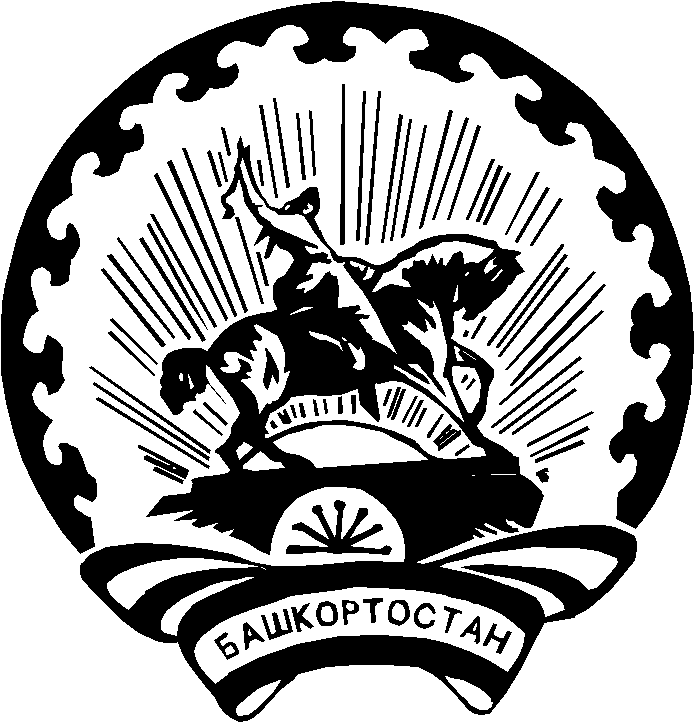 РЕСПУБЛИКА  БАШКОРТОСТАН АДМИНИСТРАЦИЯ СЕЛЬСКОГО ПОСЕЛЕНИЯ  НОВОНАДЕЖДИНСКИЙ СЕЛЬСОВЕТМУНИЦИПАЛЬНОГО РАЙОНА БЛАГОВЕЩЕНСКИЙ РАЙОНКоды бюджетной классификацииНаименование показателейСумма12301 00 00 00 00 0000 000ИСТОЧНИКИ ВНУТРЕННЕГО ФИНАНСИРОВАНИЯ ДЕФИЦИТОВ БЮДЖЕТОВ0,00 10 50000 00 0000 000Изменение остатков средств на счетах по учету средств бюджетов0,0Приложение  № 2                                                                        к  решению Совета сельского поселения   Новонадеждинский  сельсовет муниципального района Благовещенский район Республики Башкортостан от 28.12.17г № 25-1 «О бюджете сельского поселения Новонадеждинский  сельсовет муниципального района    Благовещенский район Республики Башкортостан  на 2018 год и на плановый период 2019 и 2020 годов»Код бюджетной классификации Российской Федерации  Код бюджетной классификации Российской Федерации  Наименование главного администраторадоходов бюджета  поселения Наименование 123791Администрация сельского поселения Новонадеждинский  сельсовет муниципального района Благовещенский район Республики Башкортостан791 1 08 04020 01 0000 110Государственная пошлина за совершение нотариальных действий  должностными лицами органов местного самоуправления, уполномоченными в соответствии с законодательными актами Российской Федерации на совершение нотариальных действий7911 13 01995 10 0000 130Прочие доходы от оказания платных услуг (работ) получателями средств бюджетов сельских поселений7911 13 02065 10 0000 130Доходы, поступающие в порядке возмещения расходов, понесенных в связи с эксплуатацией имущества сельских поселений7911 13 02995 10 0000 130Прочие доходы от компенсации затрат  бюджетов сельских поселений7911 16 23051 10 0000 140Доходы от возмещения ущерба при возникновении страховых случаев по обязательному страхованию гражданской ответственности, когда выгодоприобретателями выступают получатели средств бюджетов сельских поселений7911 16 23052 10 0000 140Доходы от возмещения ущерба при возникновении иных страховых случаев, когда выгодоприобретателями выступают получатели средств бюджетов сельских  поселений7911 16 32000 10 0000 140 Денежные взыскания, налагаемые в возмещение ущерба, причиненного в результате незаконного или нецелевого использования бюджетных средств (в части бюджетов сельских поселений)7911 16 90050 10 0000 140Прочие поступления от денежных взысканий (штрафов) и иных сумм в возмещение ущерба, зачисляемые в бюджеты сельских поселений7911 17 01050 10 0000 180Невыясненные поступления, зачисляемые в бюджеты сельских поселений7911 17 05050 10 0000 180Прочие неналоговые доходы бюджетов сельских поселений7911 17 14030 10 0000 180Средства самообложения граждан, зачисляемые в бюджеты сельских поселений7912 00 00000 00 0000 000Безвозмездные поступления <1>Иные доходы бюджета сельского поселения Новонадеждинский  сельсовет муниципального района Благовещенский район Республики Башкортостан, администрирование которых может осуществляться главными администраторами доходов бюджета сельского поселения Новонадеждинский  сельсовет муниципального района Благовещенский район Республики Башкортостан  в пределах их компетенции1 11 03050 10 0000 120Проценты, полученные от предоставления бюджетных кредитов внутри страны за счет средств бюджетов сельских поселений1 11 09015 10 0000 120Доходы от распоряжения правами на результаты интеллектуальной деятельности военного, специального и двойного назначения, находящимися в собственности сельских  поселений1 11 09025 10 0000 120Доходы от распоряжения правами на результаты научно-технической деятельности, находящимися в собственности сельских поселений1 11 09045 10 0000 120Прочие поступления от использования имущества, находящегося в собственности сельских поселений (за исключением имущества муниципальных бюджетных и автономных учреждений, а также имущества муниципальных унитарных предприятий, в том числе казенных)1 12 04051 10 0000 120 Плата за использование лесов, расположенных на землях иных категорий, находящихся в  собственности сельских поселений, в части платы по договору купли-продажи лесных насаждений 1 12 04052 10 0000 120 Плата за использование лесов, расположенных на землях иных категорий, находящихся в собственности сельских поселений, в части арендной платы1 13 01995 10 0000 130Прочие доходы от оказания платных услуг (работ) получателями средств бюджетов сельских поселений1 13 02065 10 0000 130Доходы, поступающие в порядке возмещения расходов, понесенных в связи с эксплуатацией  имущества сельских поселений1 13 02995 10 0000 130Прочие доходы от компенсации затрат  бюджетов сельских поселений1 14 01050 10 0000 410Доходы от продажи квартир, находящихся в собственности сельских поселений1 14 03050 10 0000 410Средства от распоряжения и реализации конфискованного и иного имущества, обращенного в доходы сельских  поселений (в части реализации основных средств по указанному имуществу1 14 03050 10 0000 440Средства от распоряжения и реализации конфискованного и иного имущества, обращенного в доходы сельских поселений (в части реализации материальных запасов по указанному имуществу)1 14 04050 10 0000 420Доходы от продажи нематериальных активов, находящихся в собственности сельских поселений1 15 02050 10 0000 140Платежи, взимаемые органами местного самоуправления (организациями) сельских поселений за выполнение определенных функций1 16 23051 10 0000 140Доходы от возмещения ущерба при возникновении страховых случаев по обязательному страхованию гражданской ответственности, когда выгодоприобретателями выступают получатели средств бюджетов сельских поселений1 16 23052 10 0000 140Доходы от возмещения ущерба при возникновении иных страховых случаев, когда выгодоприобретателями выступают получатели средств бюджетов сельских поселений1 16 90050 10 0000 140Прочие поступления от денежных взысканий (штрафов) и иных сумм в возмещение ущерба, зачисляемые в бюджеты сельских поселений1 17 01050 10 0000 180Невыясненные поступления, зачисляемые в бюджеты сельских поселений1 17 05050 10 0000 180Прочие неналоговые доходы бюджетов сельских поселений2 00 00000 00 0000 000Безвозмездные поступления <1>, <2>Код бюджетной классификацииРоссийской ФедерацииКод бюджетной классификацииРоссийской ФедерацииНаименованиеадминистраторадоходов бюджета сельского поселения Покровский сельсоветНаименование123791Администрация сельского поселения Новонадеждинский сельсовет муниципального района Благовещенский район 
Республики БашкортостанАдминистрация сельского поселения Новонадеждинский сельсовет муниципального района Благовещенский район 
Республики Башкортостан7910 1 03 00 00 10 0000 710Получение кредитов от других бюджетов бюджетной системы Российской Федерации бюджетом сельского поселения Новонадеждинский сельсовет  в валюте Российской Федерации 7910 1 03 00 00 10 0000 810Погашение   бюджетом сельского  поселения Новонадеждинский сельсовет   кредитов   от   других   бюджетов бюджетной  системы  Российской  Федерации  в валюте Российской Федерации                 7910 1 02 00 00 10 0000 710Получение  кредитов от кредитных организаций бюджетом сельского  поселения Новонадеждинский сельсовет   в валюте Российской Федерации                 7910 1 02 00 00 10 0000 810Погашение   бюджетом сельского  поселения Новонадеждинский сельсовет  кредитов от кредитных организаций в валюте Российской Федерации               7910 10 50201 10 0000 510Увеличение  прочих остатков денежных средств бюджета сельского  поселения Новонадеждинский сельсовет   7910 10 50201 10 0000 610Уменьшение  прочих остатков денежных средств бюджета сельского поселения Новонадеждинский сельсовет   Коды бюджетной классификации Российской ФедерацииНаименование налога (сбора)СуммаВСЕГО ДОХОДОВ3700,0000 1 00 00000 00 0000 000НАЛОГОВЫЕ И НЕНАЛОГОВЫЕ ДОХОДЫ1828,1000 1 01 00000 00 0000 000НАЛОГИ НА ПРИБЫЛЬ, ДОХОДЫ78,0182 1 01 02000 01 0000 110 Налог на доходы физических лиц78,0182 1 01 02010 01 0000 110Налог на доходы физических лиц с доходов, облагаемых по налоговой ставке, установленной пунктом 1 статьи 224 Налогового кодекса Российской Федерации, за исключением доходов, полученных физическими лицами, зарегистрированными в качестве индивидуальных предпринимателей, частных нотариусов и других лиц, занимающихся частной практикой78,0000 1 06 00000 00 0000 000НАЛОГИ НА ИМУЩЕСТВО1250,0182 1 06 01030 10 0 000 110Налог на имущество физических лиц, взимаемый по ставкам, применяемым к объектам налогообложения, расположенным в границах поселений150,0182 1 06 06013 10 0 000 110Земельный налог с физических, обладающих земельным участком, расположенным в границах сельских поселений800,0182 1 06 06033 10 0000 110Земельный налог с организаций, обладающих земельным участком, расположенным в границах сельских поселений300,0000 1 08 00000 00 0000 000Государственная пошлина8,8791 1 08 04020 01 0000 110Государственная пошлина за совершение нотариальных действий должностными лицами органов местного самоуправления, уполномоченными в соответствии с законодательными актами российской Федерации на совершение нотариальных действий8,8000 1 17 00000 00 0000 000ПРОЧИЕ НЕНАЛОГОВЫЕ ДОХОДЫ491,3791 1 17 05050 10 0000 180Прочие неналоговые доходы поселений491,3000 2 02 00000 00 0000 151БЕЗВОМЕЗДНЫЕ ПОСТУПЛЕНИЯ ОТ ДРУГИХ БЮДЖЕТОВ БЮДЖЕТНОЙ СИСТЕМЫ РОССИЙСКОЙ ФЕДЕРАЦИИ1871,9791 2 02 15001 10 0000 151Дотации бюджетам сельских поселений на выравнивание бюджетной обеспеченности320,8791 2 02 15002 10 0000 151Дотации бюджетам сельских поселений на поддержку мер по обеспечению сбалансированности бюджета969,3791 2 02 35118 10 0000 151Субвенции бюджетам сельских поселений на осуществление первичного воинского учета на территориях, где отсутствуют военные комиссариаты81,8791 2 02 49999 10 7502 151Прочие межбюджетные трансферты, передаваемые бюджетам сельских поселений500,0Коды бюджетной классификации Российской ФедерацииНаименование налога (сбора)СуммаСуммаКоды бюджетной классификации Российской ФедерацииНаименование налога (сбора)2019 год2020 годВСЕГО ДОХОДОВ3700,03700,0000 1 00 00000 00 0000 000НАЛОГОВЫЕ И НЕНАЛОГОВЫЕ ДОХОДЫ3700,03700,0000 1 01 00000 00 0000 000НАЛОГИ НА ПРИБЫЛЬ, ДОХОДЫ1827,11824,7182 1 01 02000 01 0000 110Налог на доходы физических лиц78,078,0182 1 01 02010 01 0000 110Налог на доходы физических лиц с доходов, облагаемых по налоговой ставке, установленной пунктом 1 статьи 224 Налогового кодекса Российской Федерации, за исключением доходов, полученных физическими лицами, зарегистрированными в качестве индивидуальных предпринимателей, частных нотариусов и других лиц, занимающихся частной практикой78,078,0182 1 05 03010 01 0000 110Единый сельскохозяйственный налог0,00,0000 1 06 00000 00 0000 000НАЛОГИ НА ИМУЩЕСТВО1250,01250,0182 1 06 01030 10 0 000 110Налог на имущество физических лиц, взимаемый по ставкам, применяемым к объектам налогообложения, расположенным в границах поселений150,0150,0182 1 06 06013 10 0 000 110Земельный налог с физических, обладающих земельным участком, расположенным в границах сельских поселений800,0800,0182 1 06 06033 10 0000 110Земельный налог с организаций, обладающих земельным участком, расположенным в границах сельских поселений300,0300,0000 1 08 00000 00 0000 000ГОСУДАРСТВЕННАЯ ПОШЛИНА8,88,8791 1 08 04020 01 0000 110Государственная пошлина за совершение нотариальных действий (за исключением действий, совершаемых консульскими учреждениями Российской Федерации)8,88,8000 1 17 00000 00 0000 000ПРОЧИЕ НЕНАЛОГОВЫЕ ДОХОДЫ490,3487,9791 1 17 05050 10 0000 180Прочие неналоговые доходы поселений490,3487,9000 2 02 00000 00 0000 151БЕЗВОЗДМЕЗДНЫЕ ПОСТУПЛЕНИЯ ОТ ДРУГИХ БЮДЖЕТОВ БЮДЖЕТНОЙ СИСТЕМЫ РОССИЙСКОЙ ФЕДЕРАЦИИ1872,91875,3791 2 02 15001 10 0000 151Дотации бюджетам сельских поселений на выравнивание бюджетной обеспеченности791 2 02 15002 10 0000 151Дотации бюджетам сельских поселений на поддержку мер по обеспечению сбалансированности бюджета1290,11290,1791 2 02 35118 10 0000 151Субвенции бюджетам сельских поселений на осуществление первичного воинского учета на территориях, где отсутствуют военные комиссариаты82,885,2791 2 02 49999 10 7502 151Прочие межбюджетные трансферты, передаваемые бюджетам сельских поселений500,0500,0Приложение № 6Приложение № 6Приложение № 6Приложение № 6к решению Cовета сельского поселения Новонадеждинский сельсовет муниципального района Благовещенский район Республики Башкортостанк решению Cовета сельского поселения Новонадеждинский сельсовет муниципального района Благовещенский район Республики БашкортостанРаспределение бюджетных ассигнований бюджета сельского поселения  Новонадеждинский  сельсовет муниципального района                                                                                                                                                                                                                                                                                                                                                                                                                                                                                                                                                                                                         Благовещенский район Республики Башкортостан на 2018 гг по разделам, подразделам, целевым статьям (муниципальным программам муниципального района Благовещенский район Республики Башкортостан и непрограммным направлениям деятельности), группам видов расходов классификации расходов бюджетовРаспределение бюджетных ассигнований бюджета сельского поселения  Новонадеждинский  сельсовет муниципального района                                                                                                                                                                                                                                                                                                                                                                                                                                                                                                                                                                                                         Благовещенский район Республики Башкортостан на 2018 гг по разделам, подразделам, целевым статьям (муниципальным программам муниципального района Благовещенский район Республики Башкортостан и непрограммным направлениям деятельности), группам видов расходов классификации расходов бюджетовРаспределение бюджетных ассигнований бюджета сельского поселения  Новонадеждинский  сельсовет муниципального района                                                                                                                                                                                                                                                                                                                                                                                                                                                                                                                                                                                                         Благовещенский район Республики Башкортостан на 2018 гг по разделам, подразделам, целевым статьям (муниципальным программам муниципального района Благовещенский район Республики Башкортостан и непрограммным направлениям деятельности), группам видов расходов классификации расходов бюджетовРаспределение бюджетных ассигнований бюджета сельского поселения  Новонадеждинский  сельсовет муниципального района                                                                                                                                                                                                                                                                                                                                                                                                                                                                                                                                                                                                         Благовещенский район Республики Башкортостан на 2018 гг по разделам, подразделам, целевым статьям (муниципальным программам муниципального района Благовещенский район Республики Башкортостан и непрограммным направлениям деятельности), группам видов расходов классификации расходов бюджетовРаспределение бюджетных ассигнований бюджета сельского поселения  Новонадеждинский  сельсовет муниципального района                                                                                                                                                                                                                                                                                                                                                                                                                                                                                                                                                                                                         Благовещенский район Республики Башкортостан на 2018 гг по разделам, подразделам, целевым статьям (муниципальным программам муниципального района Благовещенский район Республики Башкортостан и непрограммным направлениям деятельности), группам видов расходов классификации расходов бюджетов(тыс. рублей)НаименованиеРаздел
ПодразделЦелевая статья расходовВид расхода2 01812345ВСЕГО3 700,0Общегосударственные расходы01001679,2Функционирование высшего должностного лица субъекта Российской Федерации и муниципального образования0102632,0Непрограммные расходы01029900000000632,0Глава муниципального образования01029900002030632,0Расходы на выплаты персоналу в целях обеспечения выполнения функций государственными (муниципальными) органами, казенными учреждениями, органами управления государственными внебюджетными фондами01029900002030100632,0Функционирование Правительства Российской Федерации, высших исполнительных органов государственной власти субъектов Российской Федерации, местных администраций01041042,2Непрограммные расходы010499000000001042,2Аппараты органов местного самоуправления010499000020401042,2Расходы на выплаты персоналу в целях обеспечения выполнения функций государственными (муниципальными) органами, казенными учреждениями, органами управления государственными внебюджетными фондами01049900002040100660,2Закупка товаров, работ и услуг для государственных (муниципальных) нужд01049900002040200342,0Иные бюджетные ассигнования0104990000204080040,0Резервные фонды01115,0Муниципальная программа «Снижение рисков и смягчение последствий чрезвычайных ситуаций природного и техногенного характера в муниципальном районе Благовещенский район Республики Башкортостан»011108000000005,0Основное мероприятие "Повышение безопасности населения и защищенности потенциально опасных объектов экономики от угроз природного и техногенного характера"011108001000005,0Резервные фонды местных администраций011108001075005,0Иные бюджетные ассигнования011108001075008005,0Другие вопросы в области национальной безопасности и правоохранительной деятельности03142,0Муниципальная программа «Профилактика терроризма и экстремизма сельского поселения  Новонадеждинский сельсовет муниципального района Благовещенский район Республики Башкортостан»  031439000000002,0Основное мероприятие "Информирование и предупреждение населения о противодействии распространению терроризма и экстремизма на территории сельского поселения Новонадеждинский сельсовет муниципального района Благовещенский район Республики Башкортостан" 031439001000002,0Закупка товаров, работ и услуг для государственных (муниципальных) нужд031439001247002002,0Национальная оборона020081,8Непрограммные расходы0200990000000081,8мобилизационная и вневойсковая подготовка020381,8Осуществление первичного воинского учета на территориях.где отсутствуют военные комиссариаты.за счет средств федерального бюджета0203990005118081,8Расходы на выплаты персоналу в целях обеспечения выполнения функций государственными (муниципальными) органами, казенными учреждениями, органами управления государственными внебюджетными фондами0203990005118010080,4Закупка товаров, работ и услуг для государственных (муниципальных) нужд020399000511802001,4НАЦИОНАЛЬНАЯ БЕЗОПАСНОСТЬ И ПРАВООХРАНИТЕЛЬНАЯ ДЕЯТЕЛЬНОСТЬ03003,0Обеспечение пожарной безопасности03103,0Муниципальная программа «Пожарная безопасность на территории сельского поселения Новонадеждинский   сельсовет муниципального района Благовещенский район Республики Башкортостан» 031045000000003,0Основное мероприятие "Содержание противопожарных гидрантов в рабочем состоянии,обучение членов ДПД необходимим действиям по тушению пожаров до прибытия подразделения пожарной охраны"031045001000003,0Мероприятия по развитию инфраструктуры объектов противопожарной службы031045001243003,0Закупка товаров, работ и услуг для государственных (муниципальных) нужд031045001243002003,0Национальная экономика04003,0Другие вопросы в области национальной экономики04123,0Непрограммные расходы041299000000003,0Проведение работ по землеустройству041299000033303,0Закупка товаров, работ и услуг для государственных (муниципальных) нужд041299000033302003,0Жилищно-коммунальное хозяйство05001 645,0Жилищное хозяйство050190,0Муниципальная программа комплексного развития систем коммунальной инфраструктуры сельского поселения Новонадеждинский   сельсовет муниципального района Благовещенский район Республики Башкортостан 0501100000000090,0Мероприятия в области жилищного хозяйства0501100000361090,0Закупка товаров, работ и услуг для государственных (муниципальных) нужд0501100000361020090,0Коммунальное хозяйство0502955,0Муниципальная программа комплексного развития систем коммунальной инфраструктуры сельского поселения Новонадеждинский   сельсовет муниципального района Благовещенский район Республики Башкортостан 05021000000000955,0Основное мероприятие "Модернизация систем коммунальной инфраструктуры муниципального района"05021000300000955,0Мероприятия в области коммунального хозяйства05021000303560955,0Закупка товаров, работ и услуг для государственных (муниципальных) нужд05021000303560200950,0Иные бюджетные ассигнования050210003035608005,0Благоустройство0503600,0Муниципальная программа комплексного развития систем коммунальной инфраструктуры сельского поселения Новонадеждинский   сельсовет муниципального района Благовещенский район Республики Башкортостан 05031000000000600,0Основное мероприятие "Повышение степени благоустройства территорий населенных пунктов сельского поселения Новонадеждинский   сельсовет муниципального района"05031000200000600,0Мероприятия по благоустройству территорий населенных пунктов05031000206050100,0Закупка товаров, работ и услуг для государственных (муниципальных) нужд05031000206050200100,0Другие вопросы в области ЖКХ05051000274040500,0Закупка товаров, работ и услуг для государственных (муниципальных) нужд05051000274040200500,0Культура,  кинематография0800286,0Культура0801286,0Муниципальная программа «Развитие культуры, искусства в муниципальном районе Благовещенский район Республики Башкортостан»08011400000000286,0Подпрограмма «Сохранение традиционного художественного творчества, народных промыслов и ремесел, развитие культурно-досуговой деятельности,  развитие библиотечного дела,  музейного дела в муниципальном районе Благовещенский район Республики Башкортостан»08011420000000286,0Основное мероприятие «Организация библиотечного обслуживания населения межпоселенческими библиотеками, организация досуга и культурного отдыха населения, оказания методической и практической помощи учреждениям культуры в организации культурного отдыха»08011420100000286,0Библиотеки0801142014429023,0Закупка товаров, работ и услуг для государственных (муниципальных) нужд0801142014429020023,0Дворцы и дома культуры, другие учреждения культуры08011420144090263,0Закупка товаров, работ и услуг для государственных (муниципальных) нужд08011420144090200263,0Приложение № 7Приложение № 7Приложение № 7Приложение № 7к решению Cовета сельского поселения Новонадеждинский  сельсовет муниципального района Благовещенский район Республики Башкортостанк решению Cовета сельского поселения Новонадеждинский  сельсовет муниципального района Благовещенский район Республики БашкортостанРаспределение бюджетных ассигнований бюджета сельского поселения  Новонадеждинский  сельсовет муниципального района Благовещенский район Республики Башкортостан на плановый период 2019 и 2020 годов по разделам, подразделам, целевым статьям (муниципальным программам муниципального района Благовещенский район Республики Башкортостан и непрограммным направлениям деятельности), группам видов расходов классификации расходов бюджетовРаспределение бюджетных ассигнований бюджета сельского поселения  Новонадеждинский  сельсовет муниципального района Благовещенский район Республики Башкортостан на плановый период 2019 и 2020 годов по разделам, подразделам, целевым статьям (муниципальным программам муниципального района Благовещенский район Республики Башкортостан и непрограммным направлениям деятельности), группам видов расходов классификации расходов бюджетовРаспределение бюджетных ассигнований бюджета сельского поселения  Новонадеждинский  сельсовет муниципального района Благовещенский район Республики Башкортостан на плановый период 2019 и 2020 годов по разделам, подразделам, целевым статьям (муниципальным программам муниципального района Благовещенский район Республики Башкортостан и непрограммным направлениям деятельности), группам видов расходов классификации расходов бюджетовРаспределение бюджетных ассигнований бюджета сельского поселения  Новонадеждинский  сельсовет муниципального района Благовещенский район Республики Башкортостан на плановый период 2019 и 2020 годов по разделам, подразделам, целевым статьям (муниципальным программам муниципального района Благовещенский район Республики Башкортостан и непрограммным направлениям деятельности), группам видов расходов классификации расходов бюджетовРаспределение бюджетных ассигнований бюджета сельского поселения  Новонадеждинский  сельсовет муниципального района Благовещенский район Республики Башкортостан на плановый период 2019 и 2020 годов по разделам, подразделам, целевым статьям (муниципальным программам муниципального района Благовещенский район Республики Башкортостан и непрограммным направлениям деятельности), группам видов расходов классификации расходов бюджетовРаспределение бюджетных ассигнований бюджета сельского поселения  Новонадеждинский  сельсовет муниципального района Благовещенский район Республики Башкортостан на плановый период 2019 и 2020 годов по разделам, подразделам, целевым статьям (муниципальным программам муниципального района Благовещенский район Республики Башкортостан и непрограммным направлениям деятельности), группам видов расходов классификации расходов бюджетовРаспределение бюджетных ассигнований бюджета сельского поселения  Новонадеждинский  сельсовет муниципального района Благовещенский район Республики Башкортостан на плановый период 2019 и 2020 годов по разделам, подразделам, целевым статьям (муниципальным программам муниципального района Благовещенский район Республики Башкортостан и непрограммным направлениям деятельности), группам видов расходов классификации расходов бюджетов(тыс. рублей)(тыс. рублей)НаименованиеРаздел
ПодразделЦелевая статья расходовЦелевая статья расходовВид расхода2 0192 0201233455ВСЕГО3 700,03 700,0Общегосударственные расходы01001600,21519,8Функционирование высшего должностного лица субъекта Российской Федерации и муниципального образования0102632,0632,0Непрограммные расходы010299000000009900000000632,0632,0Глава муниципального образования010299000020309900002030632,0632,0Расходы на выплаты персоналу в целях обеспечения выполнения функций государственными (муниципальными) органами, казенными учреждениями, органами управления государственными внебюджетными фондами010299000020309900002030100632,0632,0Функционирование Правительства Российской Федерации, высших исполнительных органов государственной власти субъектов Российской Федерации, местных администраций0104963,2882,8Непрограммные расходы010499000000009900000000963,2882,8Аппараты органов местного самоуправления010499000020409900002040963,2882,8Расходы на выплаты персоналу в целях обеспечения выполнения функций государственными (муниципальными) органами, казенными учреждениями, органами управления государственными внебюджетными фондами010499000020409900002040100660,2660,2Закупка товаров, работ и услуг для государственных (муниципальных) нужд010499000020409900002040200263,0182,6Иные бюджетные ассигнования01049900002040990000204080040,040,0Резервные фонды01115,05,0Муниципальная программа «Снижение рисков и смягчение последствий чрезвычайных ситуаций природного и техногенного характера в муниципальном районе Благовещенский район Республики Башкортостан»0111080000000008000000005,05,0Основное мероприятие "Повышение безопасности населения и защищенности потенциально опасных объектов экономики от угроз природного и техногенного характера"0111080010000008001000005,05,0Резервные фонды местных администраций0111080010750008001075005,05,0Иные бюджетные ассигнования0111080010750008001075008005,05,0Другие вопросы в области национальной безопасности и правоохранительной деятельности03142,02,0Муниципальная программа «Профилактика терроризма и экстремизма сельского поселения  Новонадеждинский сельсовет муниципального района Благовещенский район Республики Башкортостан»  0314390000000039000000002,02,0Основное мероприятие "Информирование и предупреждение населения о противодействии распространению терроризма и экстремизма на территории сельского поселения Новонадеждинский сельсовет муниципального района Благовещенский район Республики Башкортостан" 0314390010000039001000002,02,0Закупка товаров, работ и услуг для государственных (муниципальных) нужд0314390012470039001247002002,02,0Национальная оборона020082,885,2Непрограммные расходы02009900000000990000000082,885,2мобилизационная и вневойсковая подготовка020382,885,2Осуществление первичного воинского учета на территориях.где отсутствуют военные комиссариаты.за счет средств федерального бюджета02039900051180990005118082,885,2Расходы на выплаты персоналу в целях обеспечения выполнения функций государственными (муниципальными) органами, казенными учреждениями, органами управления государственными внебюджетными фондами02039900051180990005118010081,684Закупка товаров, работ и услуг для государственных (муниципальных) нужд0203990005118099000511802001,21,2НАЦИОНАЛЬНАЯ БЕЗОПАСНОСТЬ И ПРАВООХРАНИТЕЛЬНАЯ ДЕЯТЕЛЬНОСТЬ03003,03,0Обеспечение пожарной безопасности03103,03,0Муниципальная программа «Пожарная безопасность на территории сельского поселения Новонадеждинский   сельсовет муниципального района Благовещенский район Республики Башкортостан» 0310450000000045000000003,03,0Основное мероприятие "Содержание противопожарных гидрантов в рабочем состоянии,обучение членов ДПД необходимим действиям по тушению пожаров до прибытия подразделения пожарной охраны"0310450010000045001000003,03,0Мероприятия по развитию инфраструктуры объектов противопожарной службы0310450012430045001243003,03,0Закупка товаров, работ и услуг для государственных (муниципальных) нужд0310450012430045001243002003,03,0Национальная экономика04003,03,0Другие вопросы в области национальной экономики04123,03,0Непрограммные расходы0412990000000099000000003,03,0Проведение работ по землеустройству0412990000333099000033303,03,0Закупка товаров, работ и услуг для государственных (муниципальных) нужд0412990000333099000033302003,03,0Жилищно-коммунальное хозяйство05001 645,01 645,0Жилищное хозяйство050190,090,0Муниципальная программа комплексного развития систем коммунальной инфраструктуры сельского поселения Новонадеждинский   сельсовет муниципального района Благовещенский район Республики Башкортостан 05011000000000100000000090,090,0Мероприятия в области жилищного хозяйства05011000003610100000361090,090,0Закупка товаров, работ и услуг для государственных (муниципальных) нужд05011000003610100000361020090,090,0Коммунальное хозяйство0502955,0955,0Муниципальная программа комплексного развития систем коммунальной инфраструктуры сельского поселения Новонадеждинский   сельсовет муниципального района Благовещенский район Республики Башкортостан 050210000000001000000000955,0955,0Основное мероприятие "Модернизация систем коммунальной инфраструктуры муниципального района"050210003000001000300000955,0955,0Мероприятия в области коммунального хозяйства050210003035601000303560955,0955,0Закупка товаров, работ и услуг для государственных (муниципальных) нужд050210003035601000303560200950,0950,0Иные бюджетные ассигнования0502100030356010003035608005,05,0Благоустройство0503600,0600,0Муниципальная программа комплексного развития систем коммунальной инфраструктуры сельского поселения Новонадеждинский   сельсовет муниципального района Благовещенский район Республики Башкортостан 050310000000001000000000600,0600,0Основное мероприятие "Повышение степени благоустройства территорий населенных пунктов сельского поселения Новонадеждинский   сельсовет муниципального района"050310002000001000200000600,0600,0Мероприятия по благоустройству территорий населенных пунктов050310002060501000206050100,0100,0Закупка товаров, работ и услуг для государственных (муниципальных) нужд050310002060501000206050200100,0100,0Другие вопросы в области ЖКХ050510002740401000274040500,0500,0Закупка товаров, работ и услуг для государственных (муниципальных) нужд050510002740401000274040200500,0500,0Культура,  кинематография0800286,0286,0Культура0801286,0286,0Муниципальная программа «Развитие культуры, искусства в муниципальном районе Благовещенский район Республики Башкортостан»080114000000001400000000286,0286,0Подпрограмма «Сохранение традиционного художественного творчества, народных промыслов и ремесел, развитие культурно-досуговой деятельности,  развитие библиотечного дела,  музейного дела в муниципальном районе Благовещенский район Республики Башкортостан»080114200000001420000000286,0286,0Основное мероприятие «Организация библиотечного обслуживания населения межпоселенческими библиотеками, организация досуга и культурного отдыха населения, оказания методической и практической помощи учреждениям культуры в организации культурного отдыха»080114201000001420100000286,0286,0Библиотеки08011420144290142014429023,023,0Закупка товаров, работ и услуг для государственных (муниципальных) нужд08011420144290142014429020023,023,0Дворцы и дома культуры, другие учреждения культуры080114201440901420144090263,0263,0Закупка товаров, работ и услуг для государственных (муниципальных) нужд080114201440901420144090200263,0263,0Непрограммные расходы99999900000000990000000078,0156,0Условно утвержденные расходы99999900099999990009999978,0156,0Иные средства99999900099999990009999990078,0156,0Приложение № 8Приложение № 8к решению Cовета  сельского поселения  Новонадеждинский  сельсовет муниципального района Благовещенский район Республики Башкортостанк решению Cовета  сельского поселения  Новонадеждинский  сельсовет муниципального района Благовещенский район Республики БашкортостанРаспределение бюджетных ассигнований бюджета сельского поселения  Новонадеждинский  сельсовет муниципального района Благовещенский район Республики Башкортостан на 2018 год по целевым статьям (муниципальным программам муниципального района Благовещенский район Республики Башкортостан и непрограммным направлениям деятельности), группам видов расходов классификации расходов бюджетовРаспределение бюджетных ассигнований бюджета сельского поселения  Новонадеждинский  сельсовет муниципального района Благовещенский район Республики Башкортостан на 2018 год по целевым статьям (муниципальным программам муниципального района Благовещенский район Республики Башкортостан и непрограммным направлениям деятельности), группам видов расходов классификации расходов бюджетовРаспределение бюджетных ассигнований бюджета сельского поселения  Новонадеждинский  сельсовет муниципального района Благовещенский район Республики Башкортостан на 2018 год по целевым статьям (муниципальным программам муниципального района Благовещенский район Республики Башкортостан и непрограммным направлениям деятельности), группам видов расходов классификации расходов бюджетовРаспределение бюджетных ассигнований бюджета сельского поселения  Новонадеждинский  сельсовет муниципального района Благовещенский район Республики Башкортостан на 2018 год по целевым статьям (муниципальным программам муниципального района Благовещенский район Республики Башкортостан и непрограммным направлениям деятельности), группам видов расходов классификации расходов бюджетов(тыс. рублей)НаименованиеЦелевая статья расходовВид расхода2 0181345ВСЕГО3 700,0Муниципальная программа «Снижение рисков и смягчение последствий чрезвычайных ситуаций природного и техногенного характера в муниципальном районе Благовещенский район Республики Башкортостан до 2018 года»08000000005,0Основное мероприятие "Повышение безопасности населения и защищенности потенциально опасных объектов экономики от угроз природного и техногенного характера"0800100000Резервные фонды местных администраций08001075005,0Иные бюджетные ассигнования08001075008005,0Муниципальная программа комплексного развития систем коммунальной инфраструктуры сельского поселения Новонадеждинский   сельсовет муниципального района Благовещенский район Республики Башкортостан 10000000001645,0Благоустройство10000000001645,0Мероприятия в области жилищного хозяйства100000361090,0Закупка товаров, работ и услуг для государственных (муниципальных) нужд100000361020090,0Мероприятия в области коммунального хозяйства1000303560955,0Закупка товаров, работ и услуг для государственных (муниципальных) нужд1000303560200955,0Мероприятия по благоустройству территорий населенных пунктов1000206050100,0Закупка товаров, работ и услуг для государственных (муниципальных) нужд1000206050200100,0Другие вопросы в области ЖКХ1000274040500,0Закупка товаров, работ и услуг для государственных (муниципальных) нужд1000274040200500,0Муниципальная программа «Развитие культуры, искусства в муниципальном районе Благовещенский район Республики Башкортостан»1400000000286,0Подпрограмма «Сохранение традиционного художественного творчества, народных промыслов и ремесел, развитие культурно-досуговой деятельности,  развитие библиотечного дела,  музейного дела в муниципальном районе Благовещенский район Республики Башкортостан»1420100000286,0Основное мероприятие «Организация библиотечного обслуживания населения межпоселенческими библиотеками, организация досуга и культурного отдыха населения, оказания методической и практической помощи учреждениям культуры в организации культурного отдыха»Библиотеки142014429023,0Закупка товаров, работ и услуг для государственных (муниципальных) нужд142014429020023,0Дворцы и дома культуры, другие учреждения культуры1420144090263,0Закупка товаров, работ и услуг для государственных (муниципальных) нужд1420144090200263,0Муниципальная программа «Пожарная безопасность на территории сельского поселения Новонадеждинский   сельсовет муниципального района Благовещенский район Республики Башкортостан 45000000003Основное мероприятие "Содержание противопожарных гидрантов в рабочем состоянии,обучение членов ДПД необходимим действиям по тушению пожаров до прибытия подразделения пожарной охраны"4500100000Мероприятия по развитию инфраструктуры объектов противопожарной службы45001243003Закупка товаров, работ и услуг для государственных (муниципальных) нужд45001243002003Другие вопросы в области национальной безопасности и правоохранительной деятельности39000000002,0Муниципальная программа «Профилактика терроризма и экстремизма сельского поселения  Новонадеждинский сельсовет муниципального района Благовещенский район Республики Башкортостан 3900000000Основное мероприятие "Информирование и предупреждение населения о противодействии распространению терроризма и экстремизма на территории сельского поселения Новонадеждинский сельсовет муниципального района Благовещенский район Республики Башкортостан" 39001000002,0Закупка товаров, работ и услуг для государственных (муниципальных) нужд39001247002002,0Другие вопросы в области национальной экономики3Проведение работ по землеустройству9900003330Закупка товаров, работ и услуг для государственных (муниципальных) нужд99000033302003Непрограммные расходы99000000001679,2Аппараты органов местного самоуправления99000020401 128,0Расходы на выплаты персоналу в целях обеспечения выполнения функций государственными (муниципальными) органами, казенными учреждениями, органами управления государственными внебюджетными фондами9900002040100660,2Закупка товаров, работ и услуг для государственных (муниципальных) нужд9900002040200342Иные бюджетные ассигнования990000204080040,0Глава муниципального образования9900002030632,0Расходы на выплаты персоналу в целях обеспечения выполнения функций государственными (муниципальными) органами, казенными учреждениями, органами управления государственными внебюджетными фондами9900002030100632,0осуществление первичного воинского учета на территориях. Где отсутствуют военные комиссариаты за счет средств федерального бюджета990005118081,8Расходы на выплаты персоналу в целях обеспечения выполнения функций государственными (муниципальными) органами, казенными учреждениями, органами управления государственными внебюджетными фондами990005118010080,4Закупка товаров, работ и услуг для государственных (муниципальных) нужд99000511802001,4Приложение № 9Приложение № 9Приложение № 9к решению Cовета  сельского поселения  Новонадеждинский  сельсовет муниципального района Благовещенский район Республики Башкортостанк решению Cовета  сельского поселения  Новонадеждинский  сельсовет муниципального района Благовещенский район Республики Башкортостанк решению Cовета  сельского поселения  Новонадеждинский  сельсовет муниципального района Благовещенский район Республики БашкортостанРаспределение бюджетных ассигнований бюджета сельского поселения  Новонадеждинский  сельсовет муниципального района Благовещенский район Республики Башкортостан на 2019-2020 год по целевым статьям (муниципальным программам муниципального района Благовещенский район Республики Башкортостан и непрограммным направлениям деятельности), группам видов расходов классификации расходов бюджетовРаспределение бюджетных ассигнований бюджета сельского поселения  Новонадеждинский  сельсовет муниципального района Благовещенский район Республики Башкортостан на 2019-2020 год по целевым статьям (муниципальным программам муниципального района Благовещенский район Республики Башкортостан и непрограммным направлениям деятельности), группам видов расходов классификации расходов бюджетовРаспределение бюджетных ассигнований бюджета сельского поселения  Новонадеждинский  сельсовет муниципального района Благовещенский район Республики Башкортостан на 2019-2020 год по целевым статьям (муниципальным программам муниципального района Благовещенский район Республики Башкортостан и непрограммным направлениям деятельности), группам видов расходов классификации расходов бюджетовРаспределение бюджетных ассигнований бюджета сельского поселения  Новонадеждинский  сельсовет муниципального района Благовещенский район Республики Башкортостан на 2019-2020 год по целевым статьям (муниципальным программам муниципального района Благовещенский район Республики Башкортостан и непрограммным направлениям деятельности), группам видов расходов классификации расходов бюджетовРаспределение бюджетных ассигнований бюджета сельского поселения  Новонадеждинский  сельсовет муниципального района Благовещенский район Республики Башкортостан на 2019-2020 год по целевым статьям (муниципальным программам муниципального района Благовещенский район Республики Башкортостан и непрограммным направлениям деятельности), группам видов расходов классификации расходов бюджетов(тыс. рублей)НаименованиеЦелевая статья расходовВид расхода2 0192 02013455ВСЕГО3 700,03 700,0Муниципальная программа «Снижение рисков и смягчение последствий чрезвычайных ситуаций природного и техногенного характера в муниципальном районе Благовещенский район Республики Башкортостан до 2018 года»08000000005,05,0Основное мероприятие "Повышение безопасности населения и защищенности потенциально опасных объектов экономики от угроз природного и техногенного характера"0800100000Резервные фонды местных администраций08001075005,05,0Иные бюджетные ассигнования08001075008005,05,0Муниципальная программа комплексного развития систем коммунальной инфраструктуры сельского поселения Новонадеждинский   сельсовет муниципального района Благовещенский район Республики Башкортостан 10000000001645,01645,0Благоустройство10000000001645,01645,0Мероприятия в области жилищного хозяйства100000361090,090,0Закупка товаров, работ и услуг для государственных (муниципальных) нужд100000361020090,090,0Мероприятия в области коммунального хозяйства1000303560955,0955,0Закупка товаров, работ и услуг для государственных (муниципальных) нужд1000303560200955,0955,0Мероприятия по благоустройству территорий населенных пунктов1000206050100,0100,0Закупка товаров, работ и услуг для государственных (муниципальных) нужд1000206050200100,0100,0Другие вопросы в области ЖКХ1000274040500,0500,0Закупка товаров, работ и услуг для государственных (муниципальных) нужд1000274040200500,0500,0Муниципальная программа «Развитие культуры, искусства в муниципальном районе Благовещенский район Республики Башкортостан»1400000000286,0286,0Подпрограмма «Сохранение традиционного художественного творчества, народных промыслов и ремесел, развитие культурно-досуговой деятельности,  развитие библиотечного дела,  музейного дела в муниципальном районе Благовещенский район Республики Башкортостан»1420100000286,0286,0Основное мероприятие «Организация библиотечного обслуживания населения межпоселенческими библиотеками, организация досуга и культурного отдыха населения, оказания методической и практической помощи учреждениям культуры в организации культурного отдыха»Библиотеки142014429023,023,0Закупка товаров, работ и услуг для государственных (муниципальных) нужд142014429020023,023,0Дворцы и дома культуры, другие учреждения культуры1420144090263,0263,0Закупка товаров, работ и услуг для государственных (муниципальных) нужд1420144090200263,0263,0Муниципальная программа «Пожарная безопасность на территории сельского поселения Новонадеждинский   сельсовет муниципального района Благовещенский район Республики Башкортостан 450000000033Основное мероприятие "Содержание противопожарных гидрантов в рабочем состоянии,обучение членов ДПД необходимим действиям по тушению пожаров до прибытия подразделения пожарной охраны"4500100000Мероприятия по развитию инфраструктуры объектов противопожарной службы450012430033Закупка товаров, работ и услуг для государственных (муниципальных) нужд450012430020033Другие вопросы в области национальной безопасности и правоохранительной деятельности39000000002,02,0Муниципальная программа «Профилактика терроризма и экстремизма сельского поселения  Новонадеждинский сельсовет муниципального района Благовещенский район Республики Башкортостан 3900000000Основное мероприятие "Информирование и предупреждение населения о противодействии распространению терроризма и экстремизма на территории сельского поселения Новонадеждинский сельсовет муниципального района Благовещенский район Республики Башкортостан" 39001000002,02,0Закупка товаров, работ и услуг для государственных (муниципальных) нужд39001247002002,02,0Другие вопросы в области национальной экономики33Проведение работ по землеустройству9900003330Закупка товаров, работ и услуг для государственных (муниципальных) нужд990000333020033Непрограммные расходы99000000001600,21519,8Аппараты органов местного самоуправления9900002040963,2882,8Расходы на выплаты персоналу в целях обеспечения выполнения функций государственными (муниципальными) органами, казенными учреждениями, органами управления государственными внебюджетными фондами9900002040100660,2660,2Закупка товаров, работ и услуг для государственных (муниципальных) нужд9900002040200263182,6Иные бюджетные ассигнования990000204080040,040,0Глава муниципального образования9900002030632,0632,0Расходы на выплаты персоналу в целях обеспечения выполнения функций государственными (муниципальными) органами, казенными учреждениями, органами управления государственными внебюджетными фондами9900002030100632,0632,0осуществление первичного воинского учета на территориях. Где отсутствуют военные комиссариаты за счет средств федерального бюджета990005118082,885,2Расходы на выплаты персоналу в целях обеспечения выполнения функций государственными (муниципальными) органами, казенными учреждениями, органами управления государственными внебюджетными фондами990005118010081,684,0Закупка товаров, работ и услуг для государственных (муниципальных) нужд99000511802001,21,2Непрограммные расходы990000000078,0156,0Условно утвержденные расходы999900000078,0156,0Приложение № 10Приложение № 10к решению Cовета сельского поселения  Новонадеждинский  сельсовет муниципального района Благовещенский район Республики Башкортостанк решению Cовета сельского поселения  Новонадеждинский  сельсовет муниципального района Благовещенский район Республики БашкортостанВедомственная структура расходов бюджета  сельского поселения  Новонадеждинский  сельсовет муниципального района Благовещенский район Республики Башкортостан на 2018 годВедомственная структура расходов бюджета  сельского поселения  Новонадеждинский  сельсовет муниципального района Благовещенский район Республики Башкортостан на 2018 годВедомственная структура расходов бюджета  сельского поселения  Новонадеждинский  сельсовет муниципального района Благовещенский район Республики Башкортостан на 2018 годВедомственная структура расходов бюджета  сельского поселения  Новонадеждинский  сельсовет муниципального района Благовещенский район Республики Башкортостан на 2018 годВедомственная структура расходов бюджета  сельского поселения  Новонадеждинский  сельсовет муниципального района Благовещенский район Республики Башкортостан на 2018 год(тыс. рублей)НаименованиеВедомствоЦелевая статья расходовВид расхода2 01812345ВСЕГО3700,0Администрация сельского поселения  Новонадеждинский  сельсовет муниципального района Благовещенский район Республики Башкортостан7913 700,0Муниципальная программа «Снижение рисков и смягчение последствий чрезвычайных ситуаций природного и техногенного характера в муниципальном районе Благовещенский район Республики Башкортостан»79108000000005,0Основное мероприятие "Повышение безопасности населения и защищенности потенциально опасных объектов экономики от угроз природного и техногенного характера"0800100000Резервные фонды местных администраций79108001075005,0Иные бюджетные ассигнования79108001075008005,0Муниципальная программа комплексного развития систем коммунальной инфраструктуры сельского поселения Новонадеждинский   сельсовет муниципального района Благовещенский район Республики Башкортостан 79110000000001 645,0Благоустройство79110000000001645,0Мероприятия в области жилищного хозяйства791100000361090,0Закупка товаров, работ и услуг для государственных (муниципальных) нужд791100000361020090,0Мероприятия в области коммунального хозяйства7911000303560955,0Закупка товаров, работ и услуг для государственных (муниципальных) нужд7911000303560200955,0Мероприятия по благоустройству территорий населенных пунктов7911000206050100,0Закупка товаров, работ и услуг для государственных (муниципальных) нужд7911000206050200100,0Другие вопросы в области ЖКХ7911000274040500,0Закупка товаров, работ и услуг для государственных (муниципальных) нужд7911000274040200500,0Муниципальная программа «Развитие культуры, искусства в муниципальном районе Благовещенский район Республики Башкортостан»7911400000000286,0Подпрограмма «Сохранение традиционного художественного творчества, народных промыслов и ремесел, развитие культурно-досуговой деятельности,  развитие библиотечного дела,  музейного дела в муниципальном районе Благовещенский район Республики Башкортостан»7911420100000286,0Основное мероприятие «Организация библиотечного обслуживания населения межпоселенческими библиотеками, организация досуга и культурного отдыха населения, оказания методической и практической помощи учреждениям культуры в организации культурного отдыха»7911420100000286,0Дворцы и дома культуры, другие учреждения культуры7911420144090263,0Закупка товаров, работ и услуг для государственных (муниципальных) нужд7911420144090200263,0Библиотеки791142014429023,0Закупка товаров, работ и услуг для государственных (муниципальных) нужд791142014429020023,0Муниципальная программа «Пожарная безопасность на территории сельского поселения Новонадеждинский   сельсовет муниципального района Благовещенский район Республики Башкортостан» 79145000000003,0Основное мероприятие "Содержание противопожарных гидрантов в рабочем состоянии,обучение членов ДПД необходимим действиям по тушению пожаров до прибытия подразделения пожарной охраны"4500100000Мероприятия по развитию инфраструктуры объектов противопожарной службы79145001243003,0Закупка товаров, работ и услуг для государственных (муниципальных) нужд79145001243002003,0Другие вопросы в области национальной безопасности и правоохранительной деятельности79139000000002,0Муниципальная программа «Профилактика терроризма и экстремизма сельского поселения  Новонадеждинский сельсовет муниципального района Благовещенский район Республики Башкортостан»  7913900000000Основное мероприятие "Информирование и предупреждение населения о противодействии распространению терроризма и экстремизма на территории сельского поселения Новонадеждинский сельсовет муниципального района Благовещенский район Республики Башкортостан" 79139001000002,0Закупка товаров, работ и услуг для государственных (муниципальных) нужд79139001247002002,0Другие вопросы в области национальной экономики7913,0Непрограммные расходы79199000000003,0Проведение работ по землеустройству79199000033303,0Закупка товаров, работ и услуг для государственных (муниципальных) нужд79199000033302003,0Непрограммные расходы79199000000001679,2Аппараты органов местного самоуправления79199000020401042,2Расходы на выплаты персоналу в целях обеспечения выполнения функций государственными (муниципальными) органами, казенными учреждениями, органами управления государственными внебюджетными фондами7919900002040100660,2Закупка товаров, работ и услуг для государственных (муниципальных) нужд7919900002040200342,0Иные бюджетные ассигнования791990000204080040,0Глава муниципального образования7919900002030632,0Расходы на выплаты персоналу в целях обеспечения выполнения функций государственными (муниципальными) органами, казенными учреждениями, органами управления государственными внебюджетными фондами7919900002030100632,0осуществление первичного воинского учета на территориях. Где отсутствуют военные комиссариаты за счет средств федерального бюджета791990005118081,8Расходы на выплаты персоналу в целях обеспечения выполнения функций государственными (муниципальными) органами, казенными учреждениями, органами управления государственными внебюджетными фондами791990005118010080,4Закупка товаров, работ и услуг для государственных (муниципальных) нужд79199000511802001,2Приложение № 11Приложение № 11Приложение № 11Приложение № 11к решению Cовета сельского поселения  Новонадеждинский  сельсовет муниципального района Благовещенский район Республики Башкортостанк решению Cовета сельского поселения  Новонадеждинский  сельсовет муниципального района Благовещенский район Республики Башкортостанк решению Cовета сельского поселения  Новонадеждинский  сельсовет муниципального района Благовещенский район Республики БашкортостанВедомственная структура расходов бюджета  сельского поселения  Новонадеждинский  сельсовет муниципального района Благовещенский район Республики Башкортостан на 2019-2020 годВедомственная структура расходов бюджета  сельского поселения  Новонадеждинский  сельсовет муниципального района Благовещенский район Республики Башкортостан на 2019-2020 годВедомственная структура расходов бюджета  сельского поселения  Новонадеждинский  сельсовет муниципального района Благовещенский район Республики Башкортостан на 2019-2020 годВедомственная структура расходов бюджета  сельского поселения  Новонадеждинский  сельсовет муниципального района Благовещенский район Республики Башкортостан на 2019-2020 годВедомственная структура расходов бюджета  сельского поселения  Новонадеждинский  сельсовет муниципального района Благовещенский район Республики Башкортостан на 2019-2020 годВедомственная структура расходов бюджета  сельского поселения  Новонадеждинский  сельсовет муниципального района Благовещенский район Республики Башкортостан на 2019-2020 год(тыс. рублей)(тыс. рублей)НаименованиеВедомствоЦелевая статья расходовВид расхода2 0192 020123455ВСЕГО3700,03700,0Администрация сельского поселения  Новонадеждинский  сельсовет муниципального района Благовещенский район Республики Башкортостан7913 700,03 700,0Муниципальная программа «Снижение рисков и смягчение последствий чрезвычайных ситуаций природного и техногенного характера в муниципальном районе Благовещенский район Республики Башкортостан»79108000000005,05,0Основное мероприятие "Повышение безопасности населения и защищенности потенциально опасных объектов экономики от угроз природного и техногенного характера"0800100000Резервные фонды местных администраций79108001075005,05,0Иные бюджетные ассигнования79108001075008005,05,0Муниципальная программа комплексного развития систем коммунальной инфраструктуры сельского поселения Новонадеждинский   сельсовет муниципального района Благовещенский район Республики Башкортостан 79110000000001 645,01 645,0Благоустройство79110000000001645,01645,0Мероприятия в области жилищного хозяйства791100000361090,090,0Закупка товаров, работ и услуг для государственных (муниципальных) нужд791100000361020090,090,0Мероприятия в области коммунального хозяйства7911000303560955,0955,0Закупка товаров, работ и услуг для государственных (муниципальных) нужд7911000303560200955,0955,0Мероприятия по благоустройству территорий населенных пунктов7911000206050100,0100,0Закупка товаров, работ и услуг для государственных (муниципальных) нужд7911000206050200100,0100,0Другие вопросы в области ЖКХ7911000274040500,0500,0Закупка товаров, работ и услуг для государственных (муниципальных) нужд7911000274040200500,0500,0Муниципальная программа «Развитие культуры, искусства в муниципальном районе Благовещенский район Республики Башкортостан»7911400000000286,0286,0Подпрограмма «Сохранение традиционного художественного творчества, народных промыслов и ремесел, развитие культурно-досуговой деятельности,  развитие библиотечного дела,  музейного дела в муниципальном районе Благовещенский район Республики Башкортостан»7911420100000286,0286,0Основное мероприятие «Организация библиотечного обслуживания населения межпоселенческими библиотеками, организация досуга и культурного отдыха населения, оказания методической и практической помощи учреждениям культуры в организации культурного отдыха»7911420100000286,0286,0Дворцы и дома культуры, другие учреждения культуры7911420144090263,0263,0Закупка товаров, работ и услуг для государственных (муниципальных) нужд7911420144090200263,0263,0Библиотеки791142014429023,023,0Закупка товаров, работ и услуг для государственных (муниципальных) нужд791142014429020023,023,0Муниципальная программа «Пожарная безопасность на территории сельского поселения Новонадеждинский   сельсовет муниципального района Благовещенский район Республики Башкортостан» 79145000000003,03,0Основное мероприятие "Содержание противопожарных гидрантов в рабочем состоянии,обучение членов ДПД необходимим действиям по тушению пожаров до прибытия подразделения пожарной охраны"4500100000Мероприятия по развитию инфраструктуры объектов противопожарной службы79145001243003,03,0Закупка товаров, работ и услуг для государственных (муниципальных) нужд79145001243002003,03,0Другие вопросы в области национальной безопасности и правоохранительной деятельности79139000000002,02,0Муниципальная программа «Профилактика терроризма и экстремизма сельского поселения  Новонадеждинский сельсовет муниципального района Благовещенский район Республики Башкортостан»  7913900000000Основное мероприятие "Информирование и предупреждение населения о противодействии распространению терроризма и экстремизма на территории сельского поселения Новонадеждинский сельсовет муниципального района Благовещенский район Республики Башкортостан" 79139001000002,02,0Закупка товаров, работ и услуг для государственных (муниципальных) нужд79139001247002002,02,0Другие вопросы в области национальной экономики7913,03,0Непрограммные расходы79199000000003,03,0Проведение работ по землеустройству79199000033303,03,0Закупка товаров, работ и услуг для государственных (муниципальных) нужд79199000033302003,03,0Непрограммные расходы79199000000001600,21519,8Аппараты органов местного самоуправления7919900002040963,2882,8Расходы на выплаты персоналу в целях обеспечения выполнения функций государственными (муниципальными) органами, казенными учреждениями, органами управления государственными внебюджетными фондами7919900002040100660,2660,2Закупка товаров, работ и услуг для государственных (муниципальных) нужд7919900002040200263,0182,6Иные бюджетные ассигнования791990000204080040,040,0Глава муниципального образования7919900002030632,0632,0Расходы на выплаты персоналу в целях обеспечения выполнения функций государственными (муниципальными) органами, казенными учреждениями, органами управления государственными внебюджетными фондами7919900002030100632,0632,0осуществление первичного воинского учета на территориях. Где отсутствуют военные комиссариаты за счет средств федерального бюджета791990005118082,885,2Расходы на выплаты персоналу в целях обеспечения выполнения функций государственными (муниципальными) органами, казенными учреждениями, органами управления государственными внебюджетными фондами791990005118010081,684,0Закупка товаров, работ и услуг для государственных (муниципальных) нужд79199000511802001,21,2Непрограммные расходы791990000000078,0156,0Условно утвержденные расходы791999900000078,0156,0Перечень муниципальных заимствований по видамОбъем привлечения муниципальных внутренних заимствованийОбъем средств, направляемых на погашение основной суммы долга123Бюджетные кредиты от других бюджетов бюджетной системы Российской Федерации в валюте Российской Федерации0,00,0Перечень муниципальных заимствований по видамОбъем привлечения муниципальных внутренних заимствованийОбъем средств, направляемых на погашение основной суммы долга123Бюджетные кредиты от других бюджетов бюджетной системы Российской Федерации в валюте Российской Федерации0,00,0Перечень муниципальных гарантийОбъем предоставленных муниципальных гарантий12Муниципальные гарантии0,0Перечень муниципальных гарантийОбъем предоставленных муниципальных гарантий на 2019 годОбъем предоставленных муниципальных гарантий на 2020 год123Муниципальные гарантии0,00,0